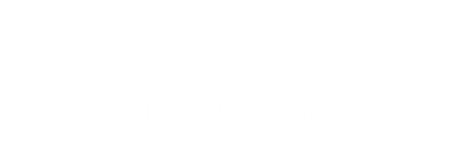 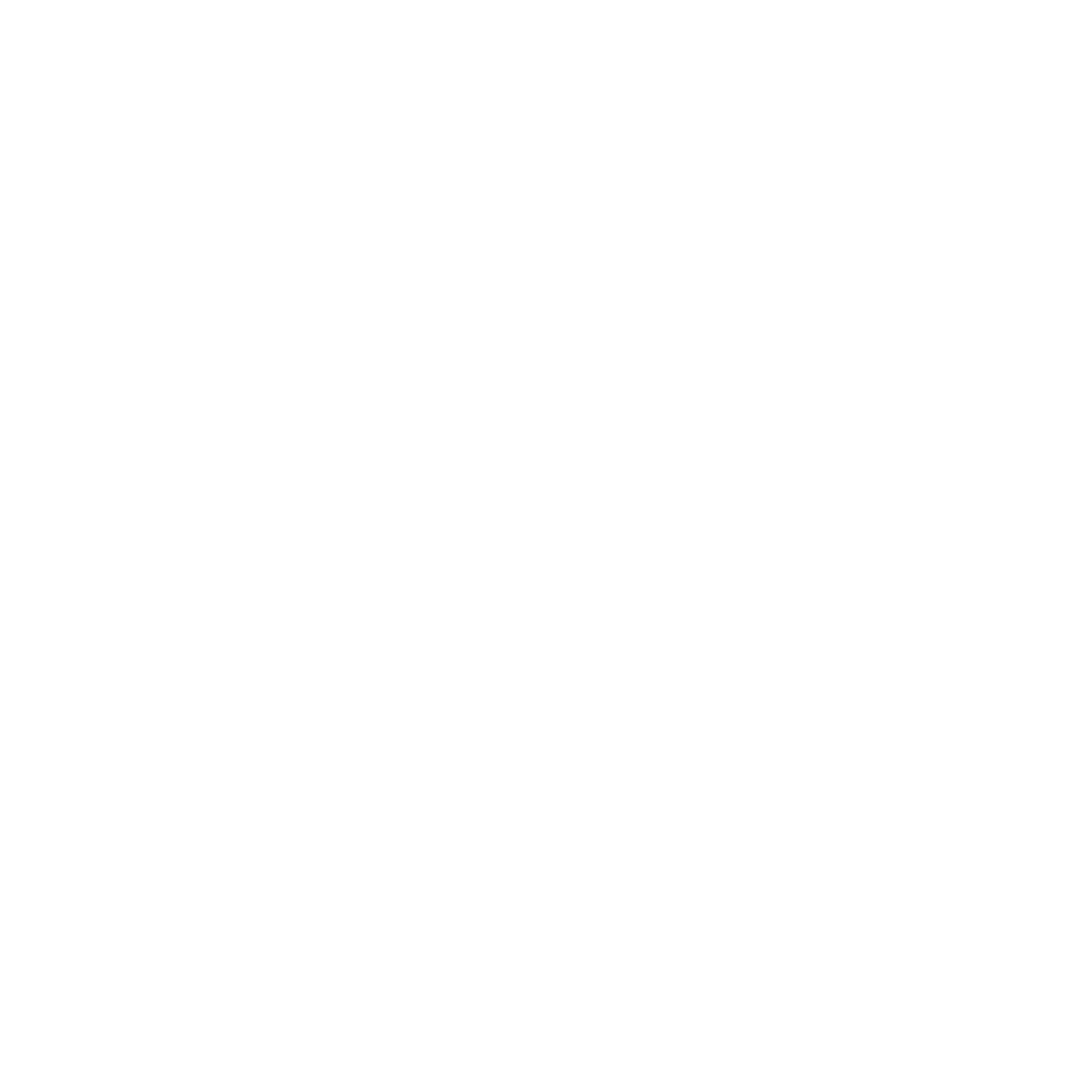 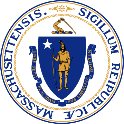 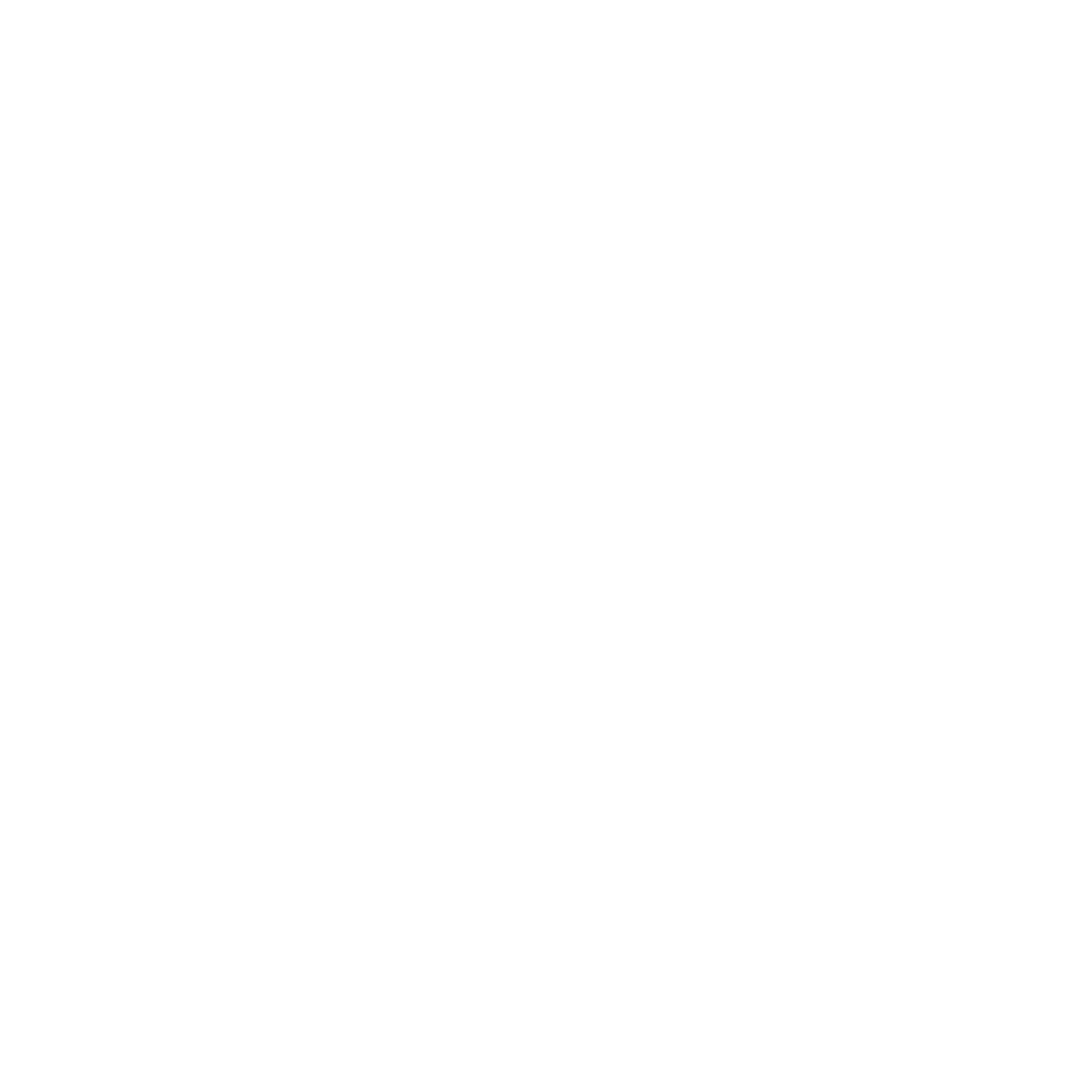 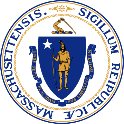 FAMILY CHILD CARE (REQUIRED)EEC recognizes and appreciates providers seeking to open and provide child care for the state of Massachusetts during these unprecedented times. To ensure the health and safety of both providers and children, EEC requires providers to submit COVID-19 Health and Safety Plans demonstrating the measures they will take to prevent the spread of COVID-19 within their program. These plans will provide a starting point for EEC staff to work with providers to ensure they can cultivate a safe, healthy, and happy environment in their program.Family Child Care Programs opening for the first time or reopening following the COVID-19 closure must submit COVID-19 Health and Safety Plans to their EEC licensor prior to opening. The template below has been tailored to FCC programs. You are encouraged to adapt or adjust as needed.PLAN #1: PROGRAM OPERATIONS PLANSection 1: Program AdministrationIn order to protect child care spaces from the spread of coronavirus, providers should have a plan in place to ensure preventative measures are taken and there is a clear action plan in case of exposure.  All programs should be developing plans to ensure the following goals are achieved within the specific home or center: Minimize the number of individuals with whom any potentially exposed individual is in close contact by limiting contact between groups (e.g., no adults moving in between classrooms or comingling of groups); andMinimize prolonged close contacts between individuals within a group to the degree possible.] Please describe your approach to minimizing contact between families, as much as possible, including drop off and pick-up procedures.Section 2: Parent CommunicationThe goal of the parent communication plan is to ensure reasonable measures are in place to: Communicate with families should an exposure or positive case occurEnsure family interactions support prevention of illness and infection at drop off and pick upSection 3: Support ServicesThe goal of the support services plan is to ensure reasonable measures are in place to provide a separate or designated space for required services for children with Individualized Education Programs or Individualized Family Service Plans. Where possible, EEC is requesting all services be delivered virtually.Providers must submit a plan, even if they are not currently serving children who need support services. The provider should demonstrate that they are able to take care of children who need support services.PLAN #2: CLEANING PLANThe goal of the cleaning plan is to ensure reasonable measures are in place for programs to minimize exposure to disease through germs, fluids, and excretions, with a focus on: Intensified general cleaning, sanitizing, and disinfecting routinesExtra attention to high touch or high use surfaces or those specifically touched by symptomatic or ill individualsPrograms may use the Sample Cleaning Schedule template below or create their own Cleaning Schedule and submit it for review by EEC. For programs that operate part time programs with multiple shifts, please indicate in your Cleaning Schedule how you will clean between shifts. Sample Cleaning Schedule – To be completed and submitted by programPLAN #3: MONITORING AND RESPONSE PLANSection 1: ScreeningThe goal of the screening plan is to minimize the risk that those entering the child care space may be exposed or infected to COVID-19: Verbal screening for common symptoms of COVID-19 or known exposuresVisual screening for signs of illnessSection 2: Isolation and DischargeThe goal of the isolation and discharge plan is to minimize the risk of exposure between a child, educator or household member who may have COVID-19 and others in the child care space, while also ensuring supervision and safety for all children. If a separate isolation restroom or exit are not an option: .]Section 3: Incident ReportingAll COVID-19 related incidents must be reported to EEC by submitting an Incident Report through the LEAD portal immediately. will also report a positive COVID-19 case to the Department of Public Health using the COVID-19 Positive Reporting Form (a link to this form can be found in a provider’s LEAD account) in the event that a child, educator, or household member is COVID-19 positive. PLAN #4: MEDICATION ADMINISTRATION PLANThe goal of the medication administration plan is to ensure staff and children are properly protected during the administration of medication and general health care needs. Specifically, this plan should reflect adjustments staff are making to limit the spread of COVID-19 while safely responding to health care needs. This includes administering medication and first aid (e.g., first aid for a child who skins their knee).In addition to 606 CMR 7.11(2)(a), which requires programs must have a written policy regarding administration of prescription and nonprescription medication, the Minimum Requirements for Health and Safety outline specific criteria required for medication administration during the COVID-19 recovery. Please provide a medication administration plan that addresses how the program will meet the Minimum Requirements for Health and Safety during medication administration. Providers must submit a plan, even if they are not currently serving children who need medication. The provider should demonstrate that they are able to take care of children who may require medication administration during child care.Sample Administration of Medication Plan – For program internal use onlyPLAN #5: TRANSPORTATION The program  transportation for children in their programs. In accordance with 606 CMR 7.13(1), programs must have a written plan for the safety and supervision of all children during transport. Additionally, the Minimum Requirements for Health and Safety outline specific criteria required for providing transportation. If you are planning to provide transportation, please provide a transportation plan that addresses each of the items required under 606 CMR 7.13(1) and the following information as to how the program will meet the Minimum Requirements for Health and Safety.LocationItemAction FrequencyNotesChild Care SpaceDoors and Cabinet HandlesCleaned and disinfected Daily or more often as neededToileting/Diapering AreaChanging TableCleaned and disinfectedAfter each useMedical ConditionRequired MedicationProtective Measures for COVID-19AsthmaMetered-Dose InhalerMetered-Dose Inhalers with spacers are recommended. Staff should wear a cloth face mask covering.Skinned KneeFirst Aid – band-aid and disinfecting scrape with rubbing alcoholThe staff administering the first aid will wear a mask and gloves while putting on the band-aid and disinfecting the scrape.